Dragi moji petaši, Bliži nam se vikend pa vam šaljem jedan veliki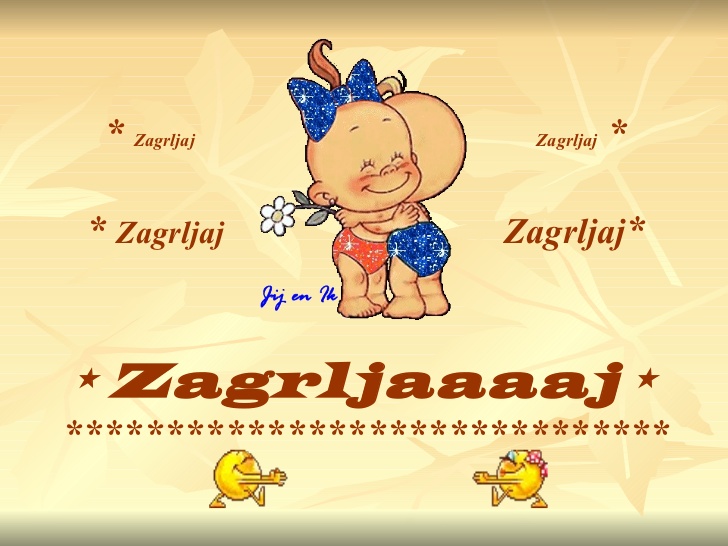 Molim vas da poslušate lekciju na sljedećoj poveznici.https://skolazazivot.hr/raspored-14-5-2020/Pratite upute učiteljice i zapišite što se traži od vas u bilježnicu.Naslov današnje lekcije je ZAGRLJAJ - MOĆNIJI OD OSMIJEHA, SNAŽNIJI OD RIJEČI, INTIMNIJI OD POLJUPCAZadatak treba izraditi do srijede 20.5. u cjelosti.UGODAN VIKEND 